Table of Contents9.1	Consideration of Submissions to the Proposed 2021/22 Annual BudgetAttachment 1	Submission 1 - Bacchus Marsh RSL	4Attachment 2	Submission 4 - Garry Coles	13Attachment 3	Submission 12 - Victorian Farmers Federation	14Attachment 4	Submission 13 - Stephanie Jones	199.2	Consideration of Submissions to the Proposed Council Plan 2021 - 2025Attachment 1	Submission 1	20Attachment 2	Submission 2	21           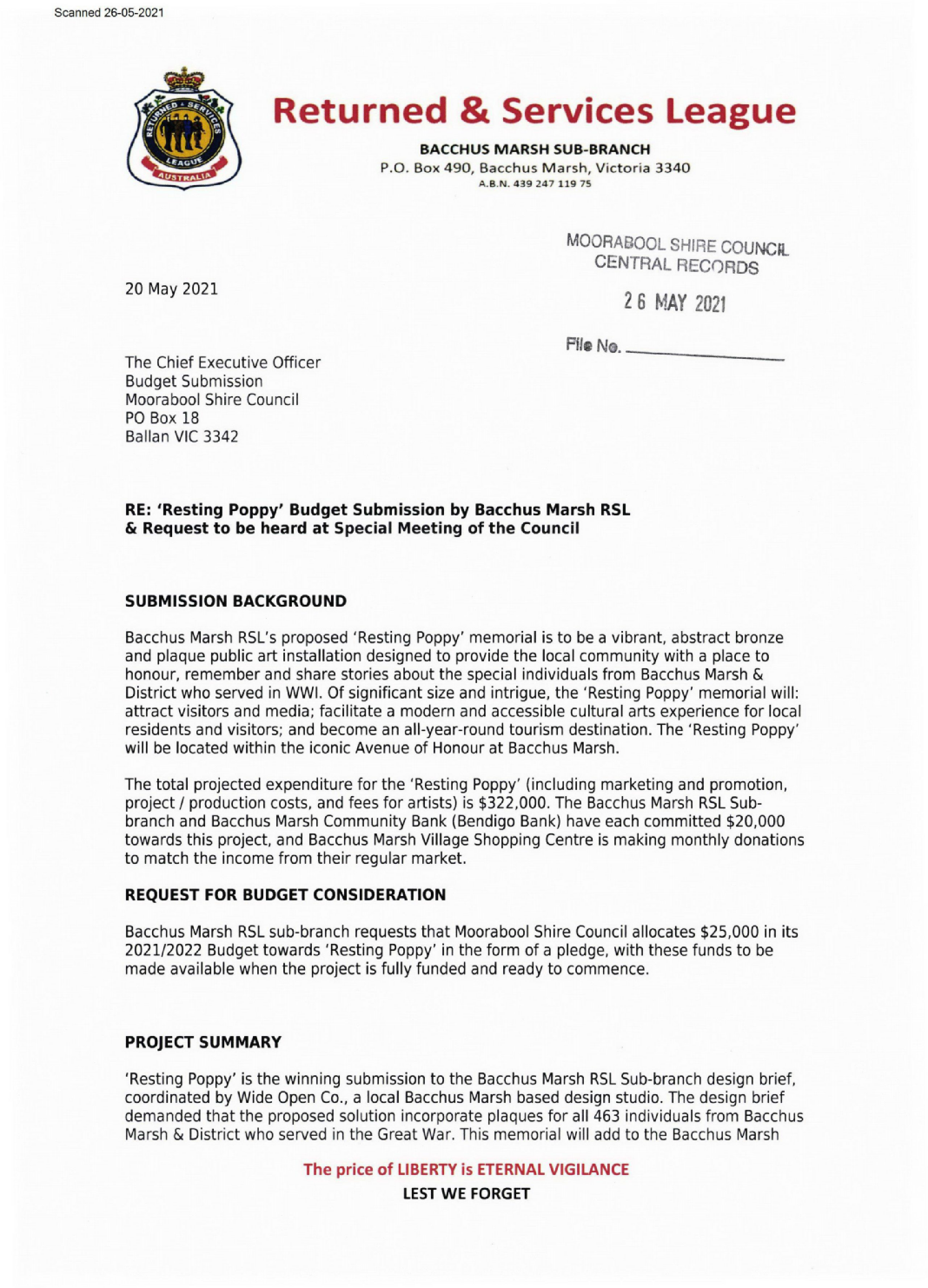 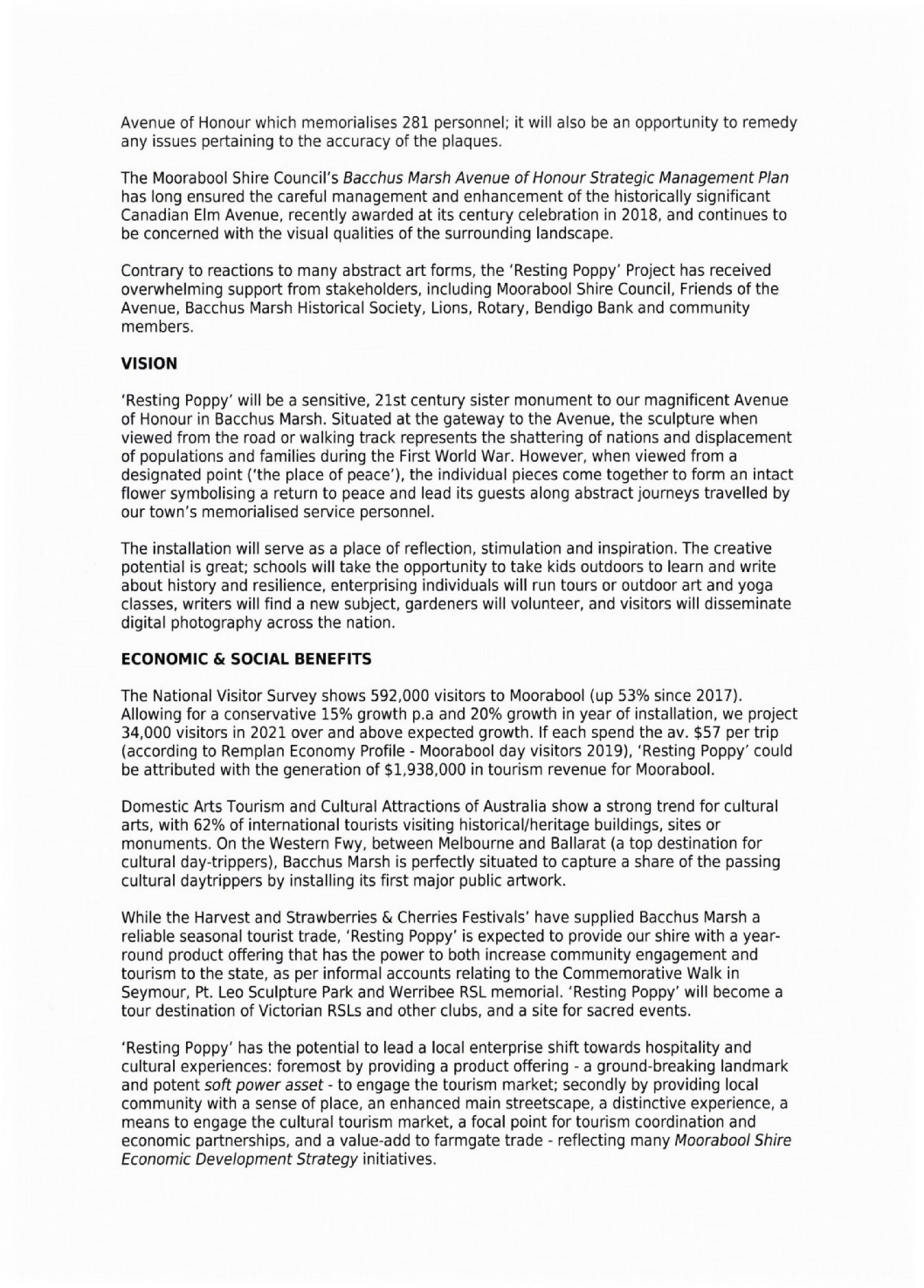 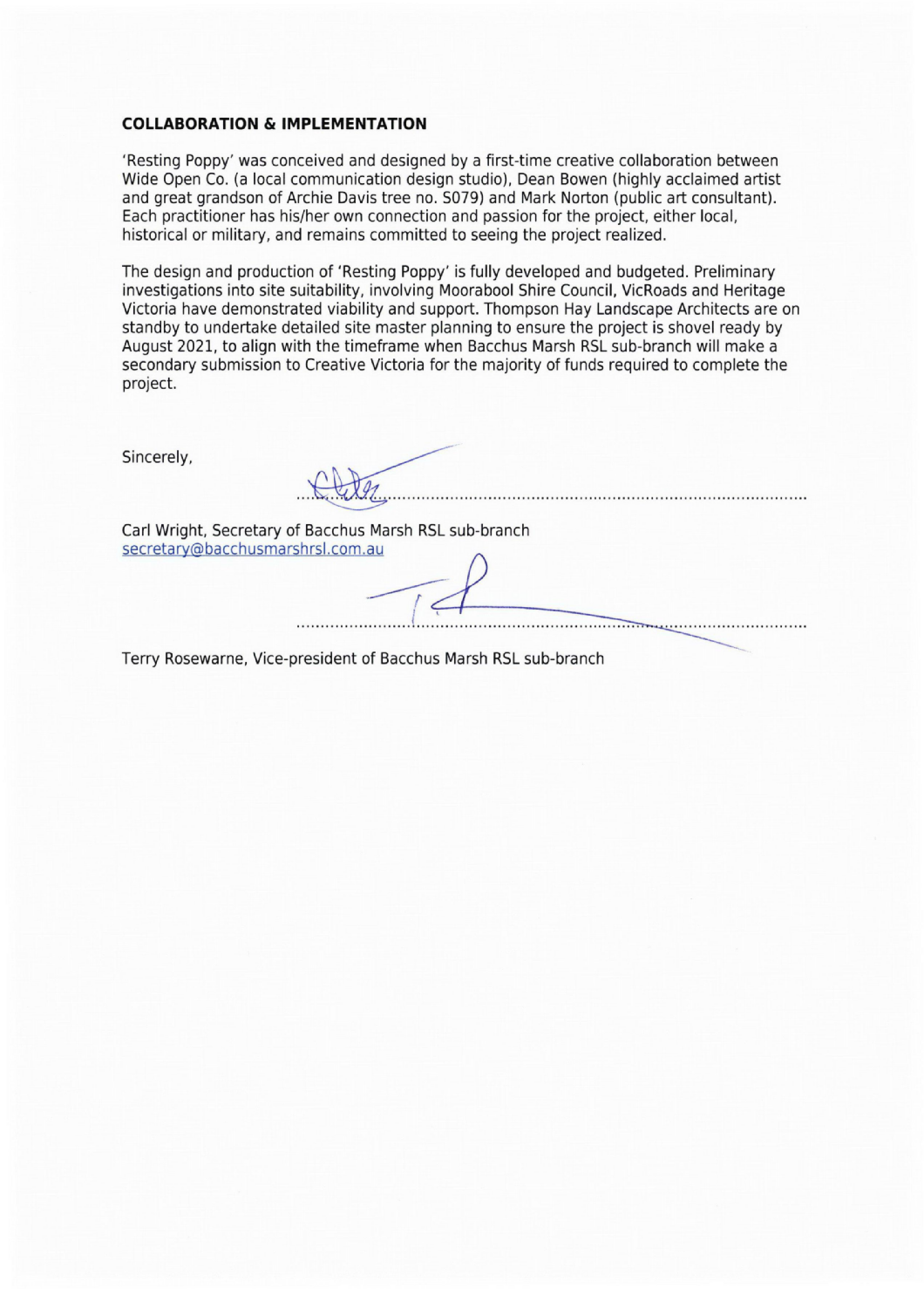 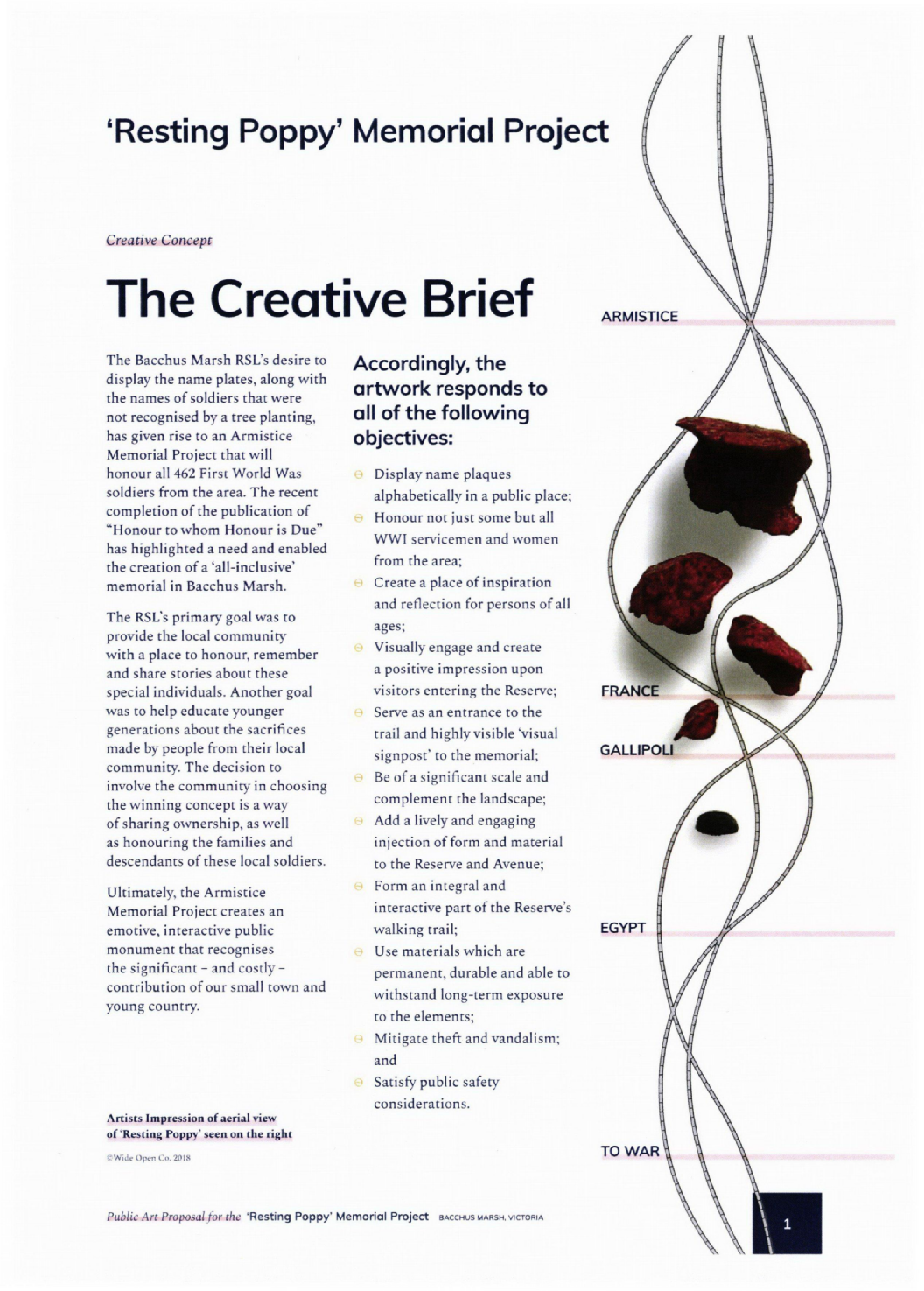 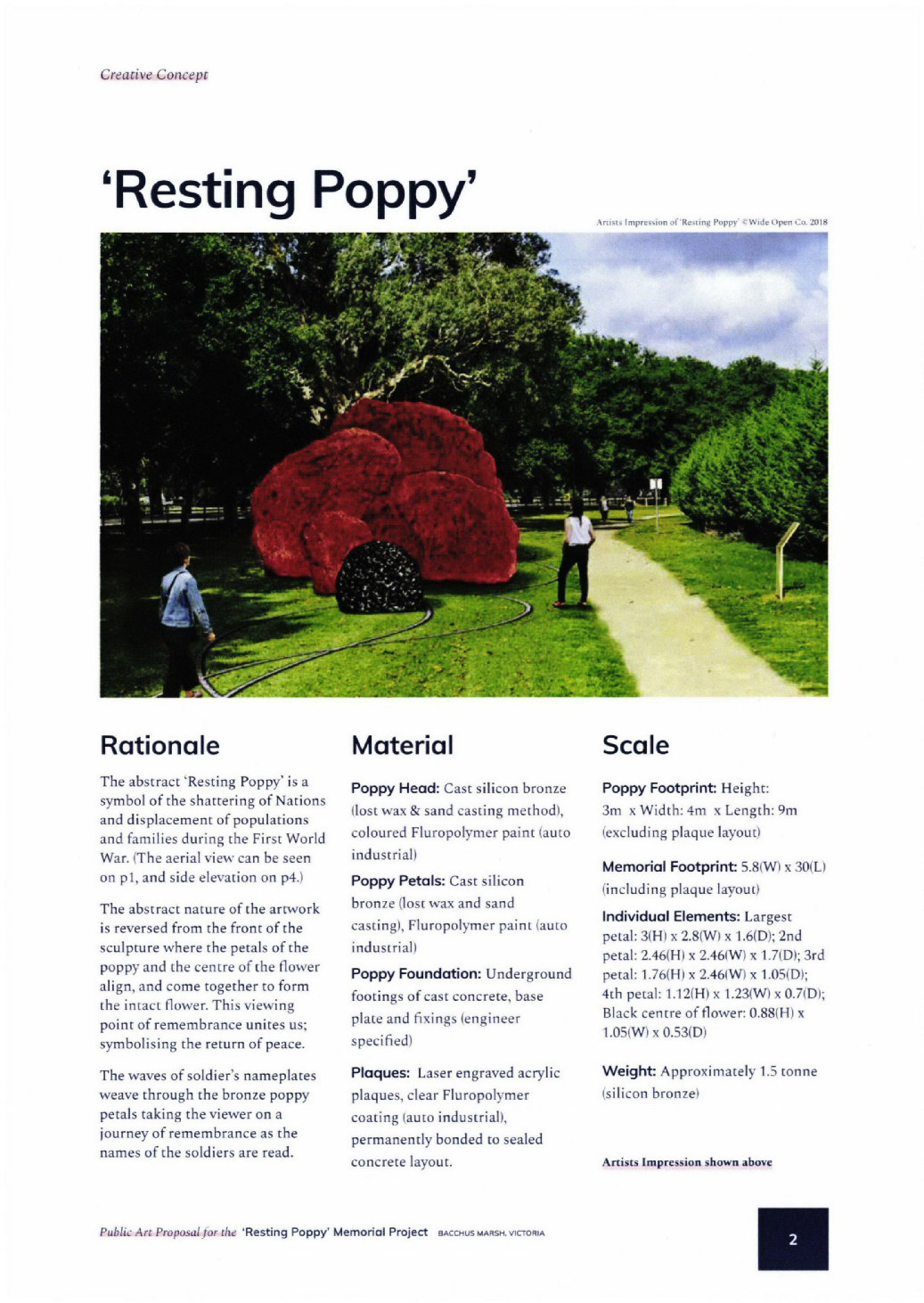 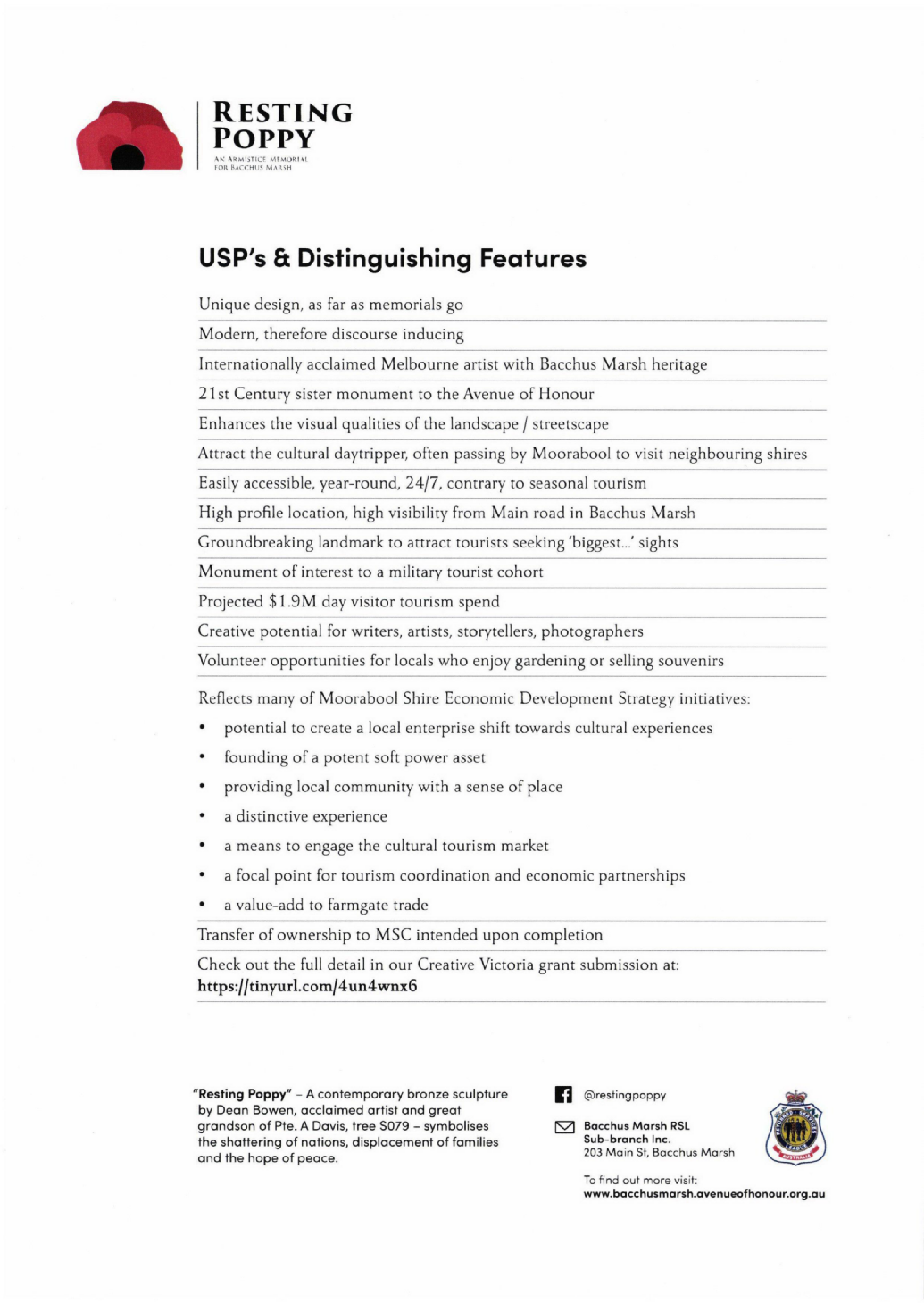 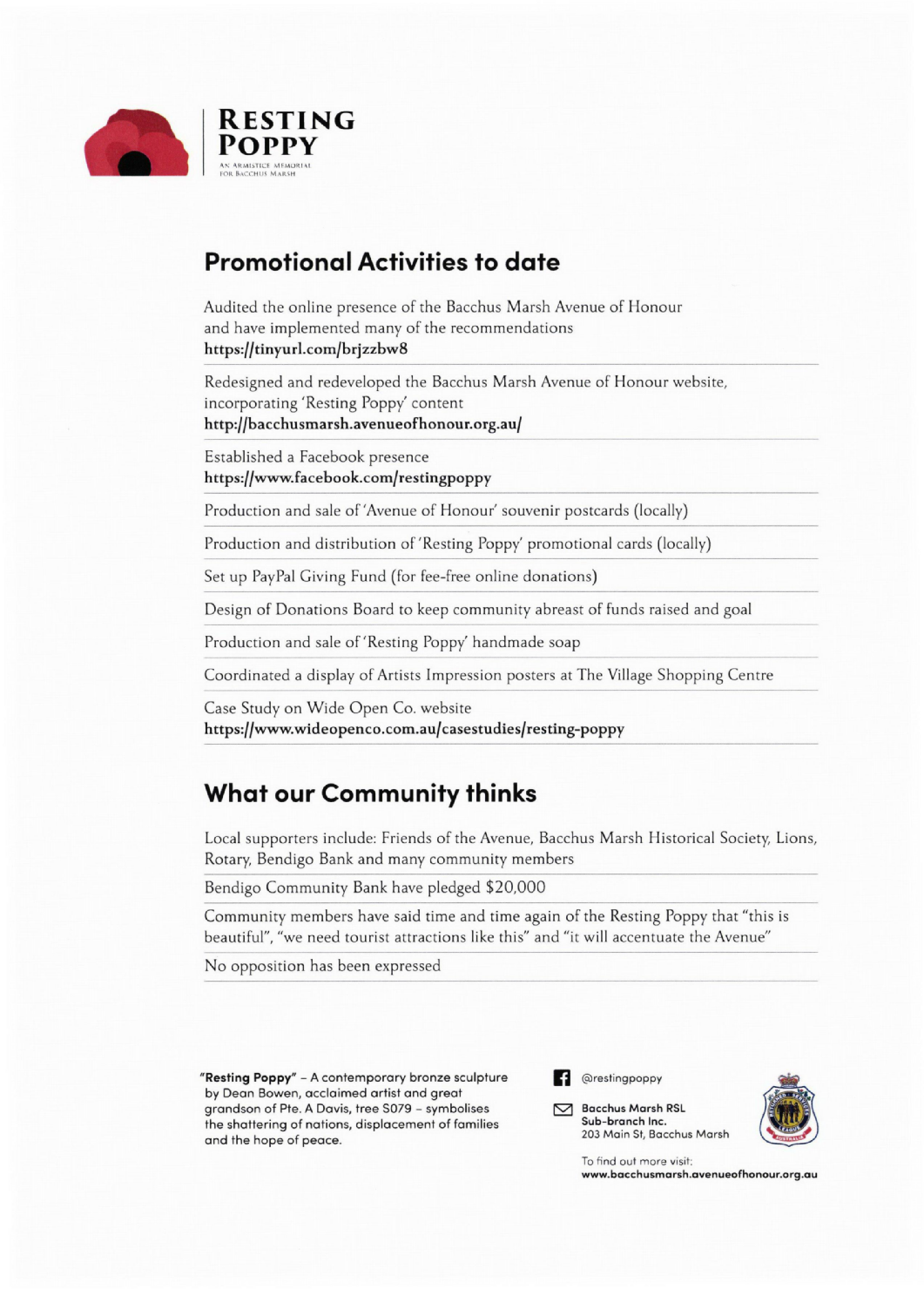 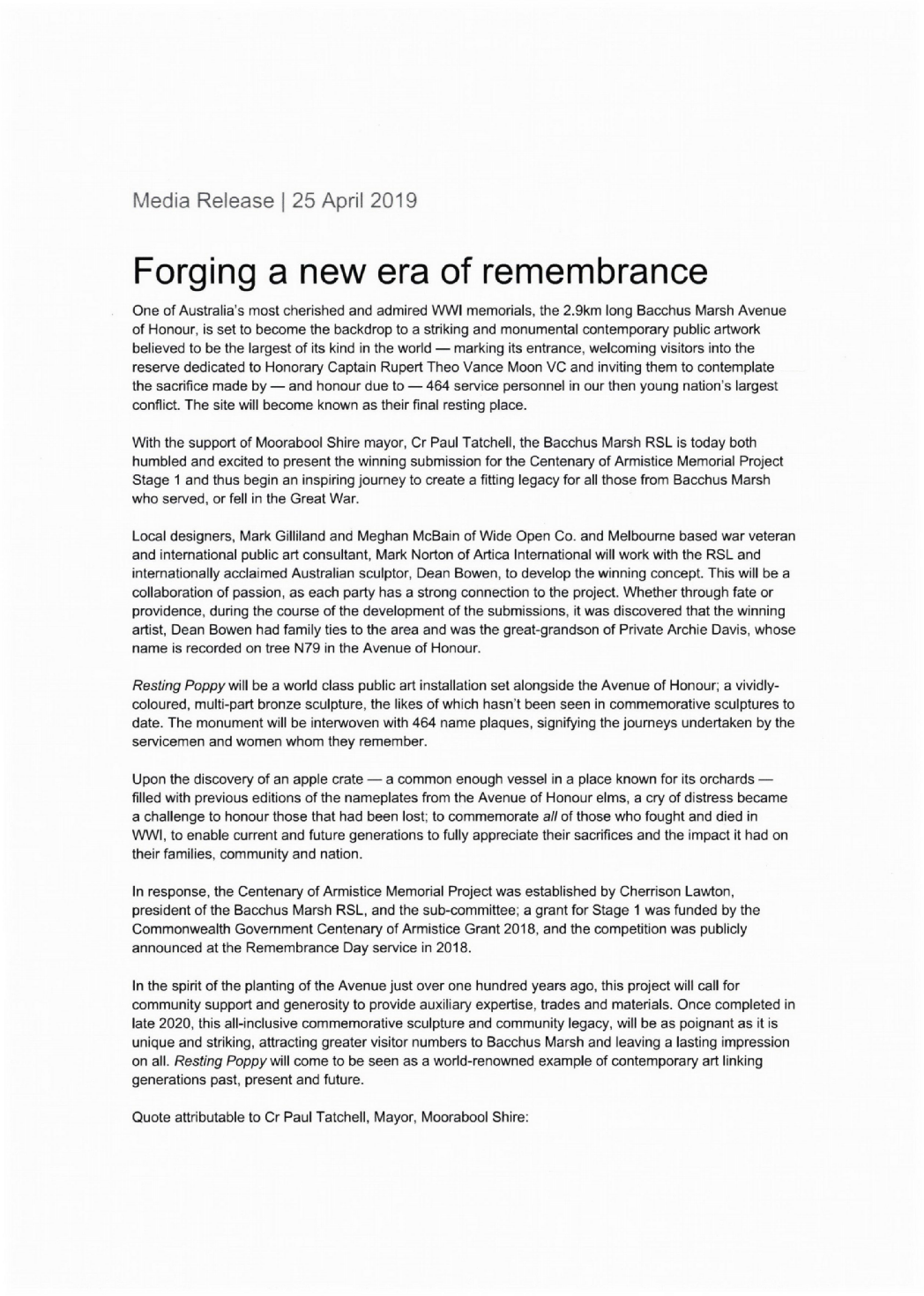 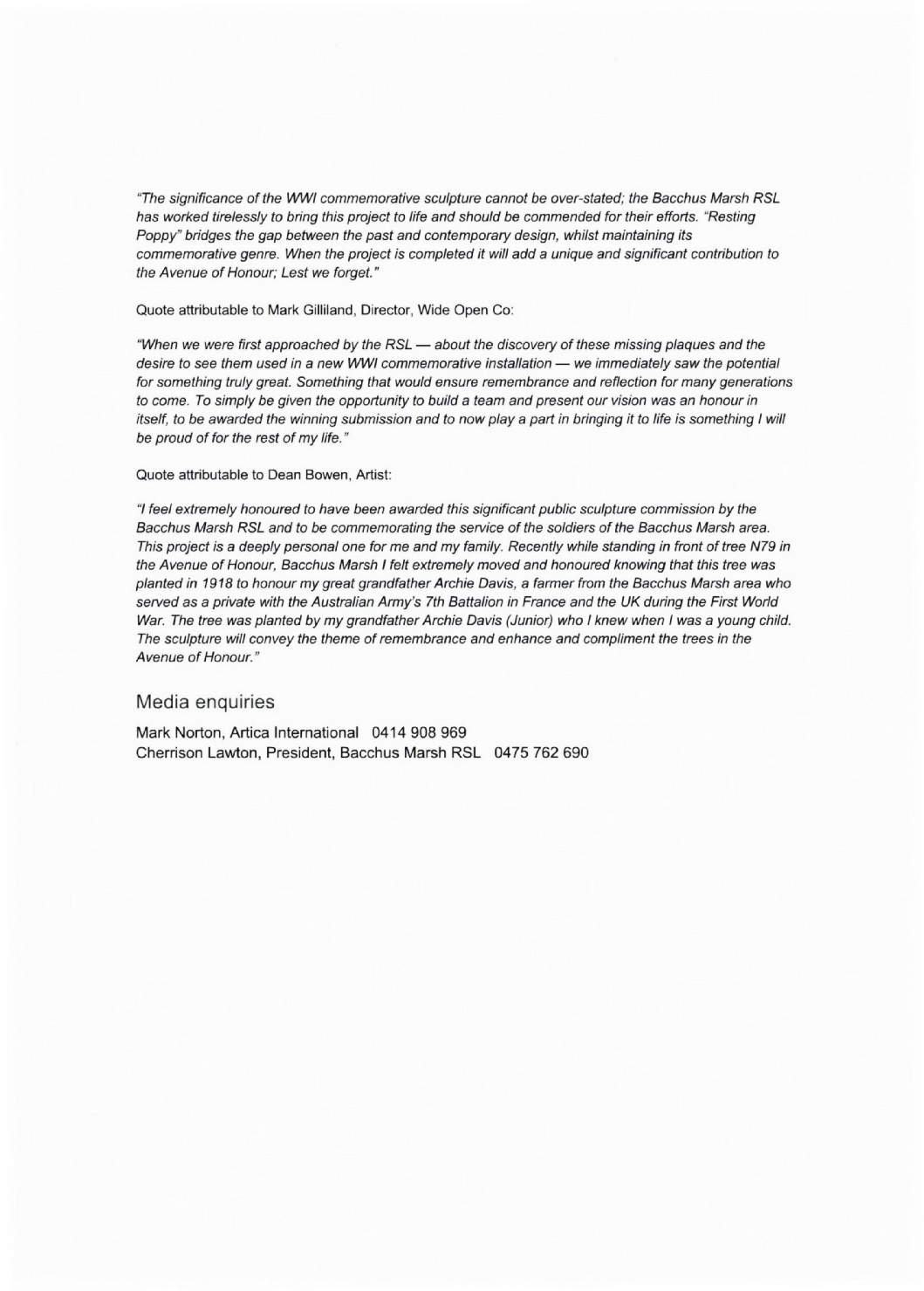 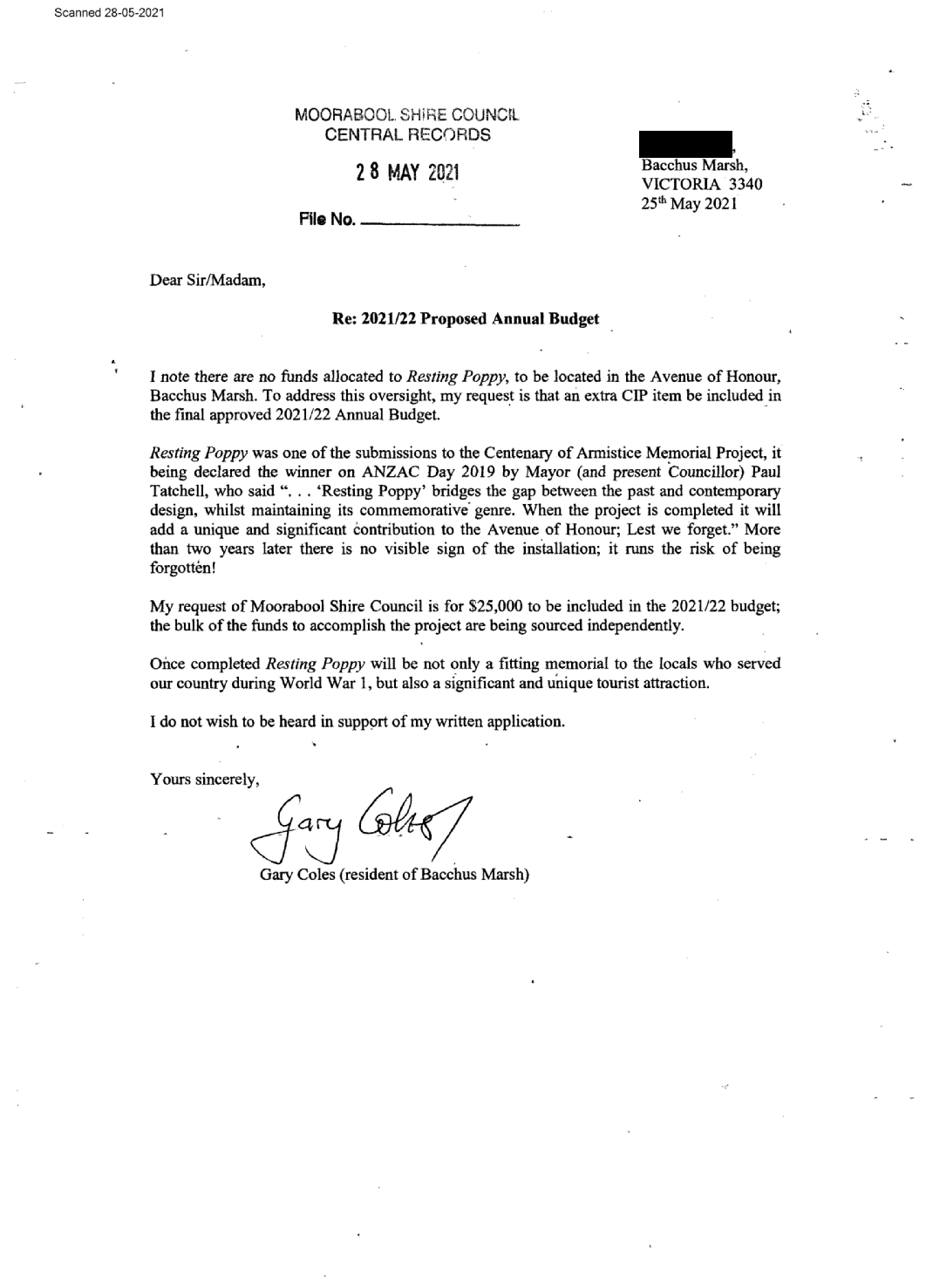 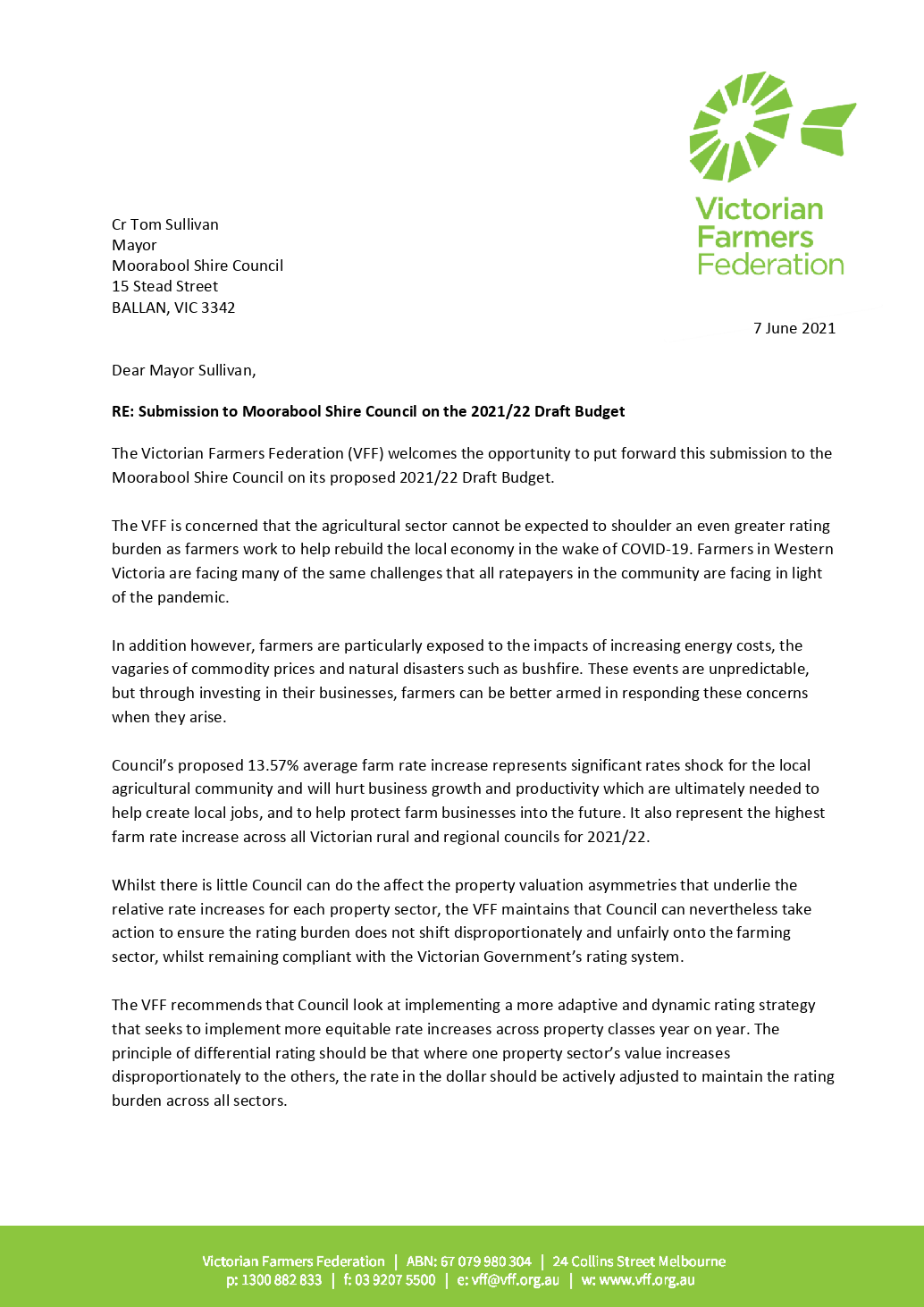 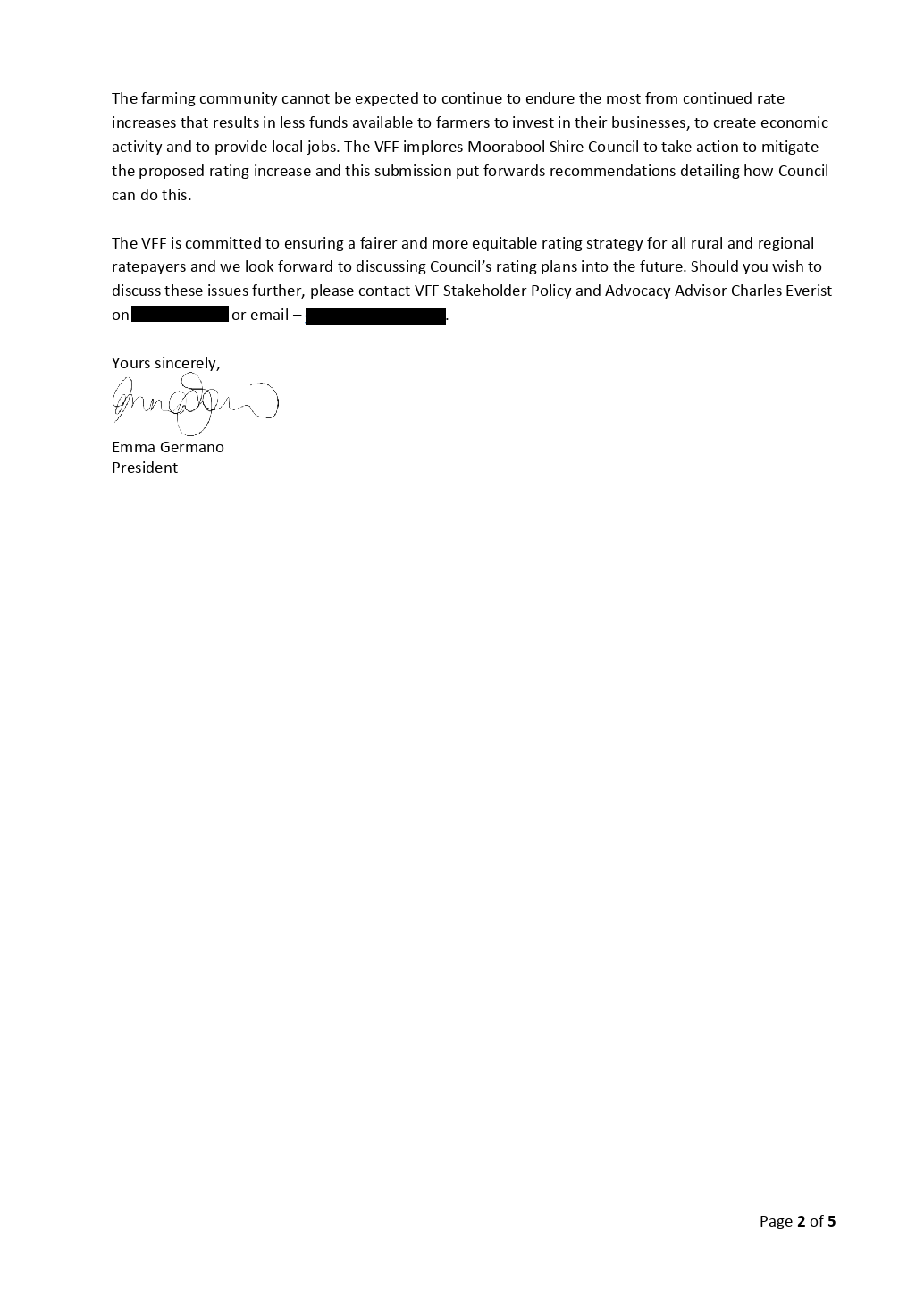 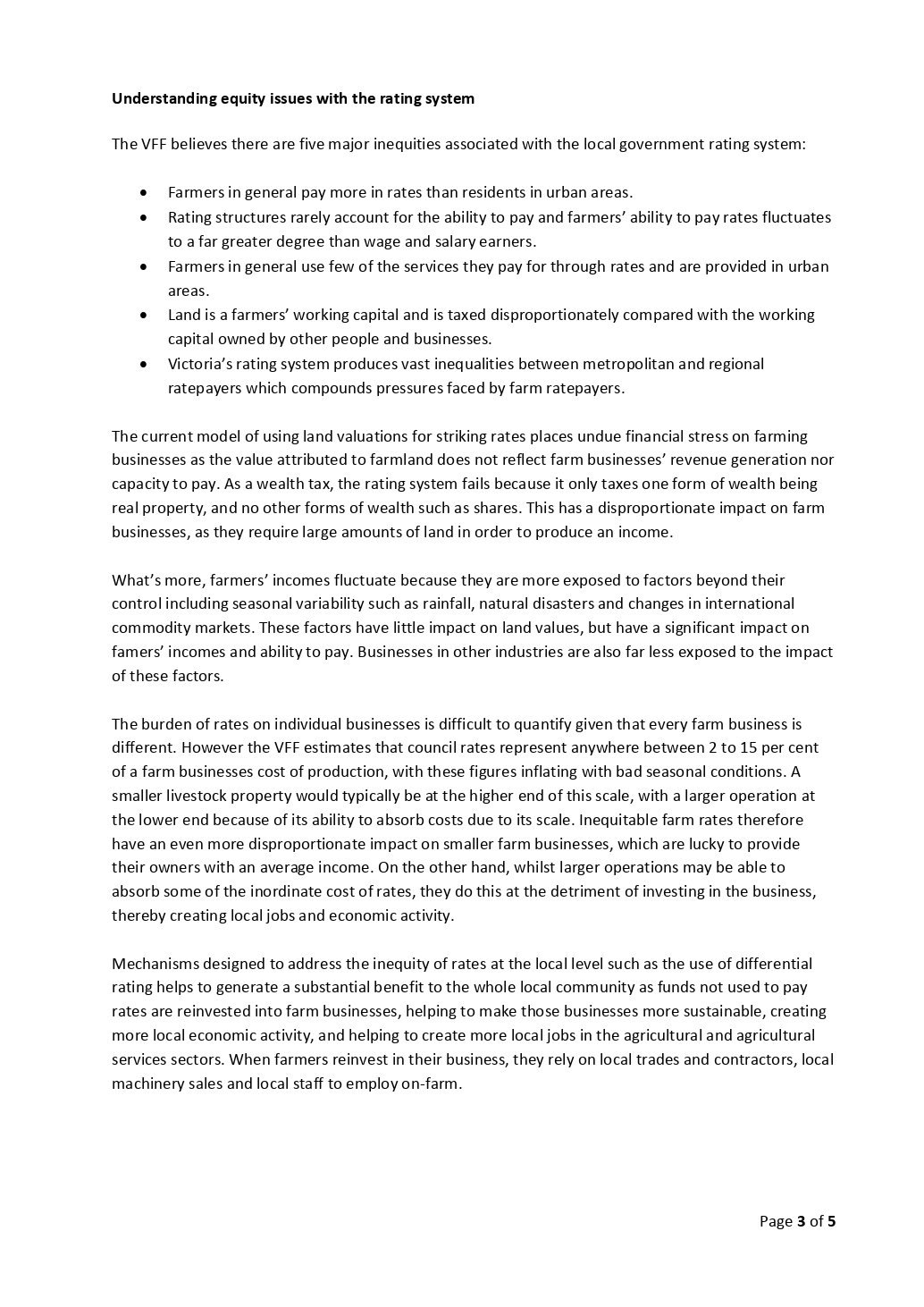 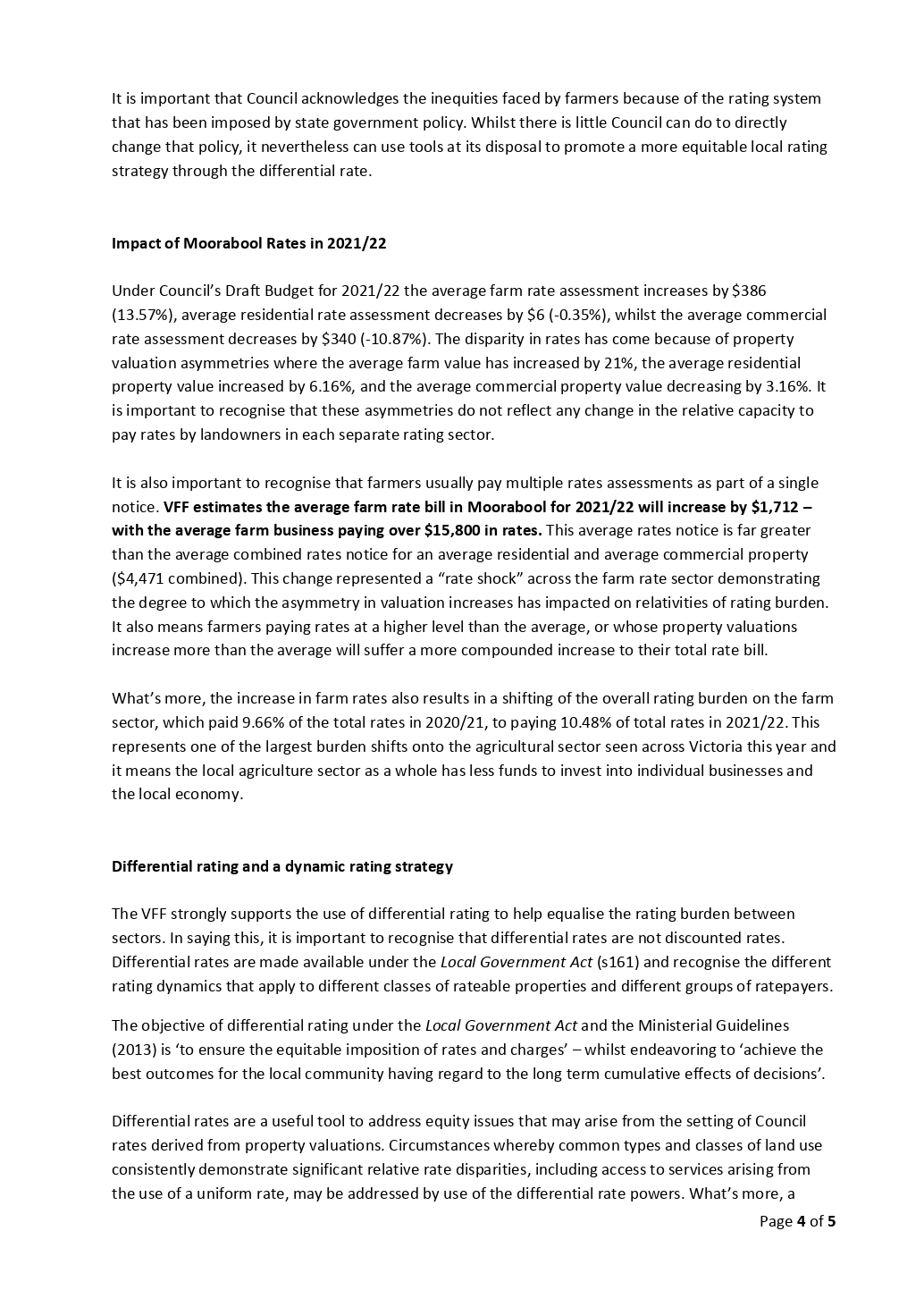 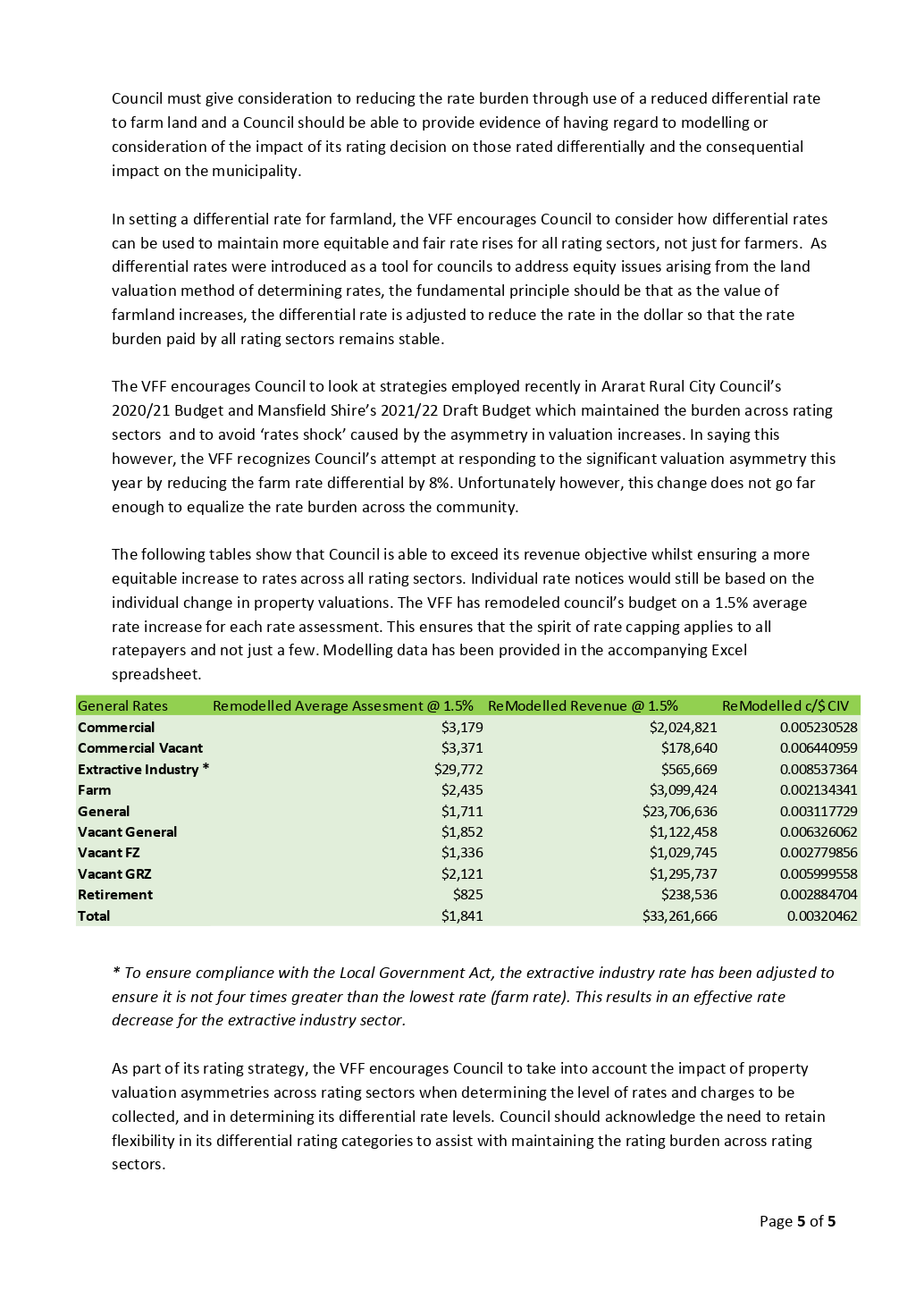 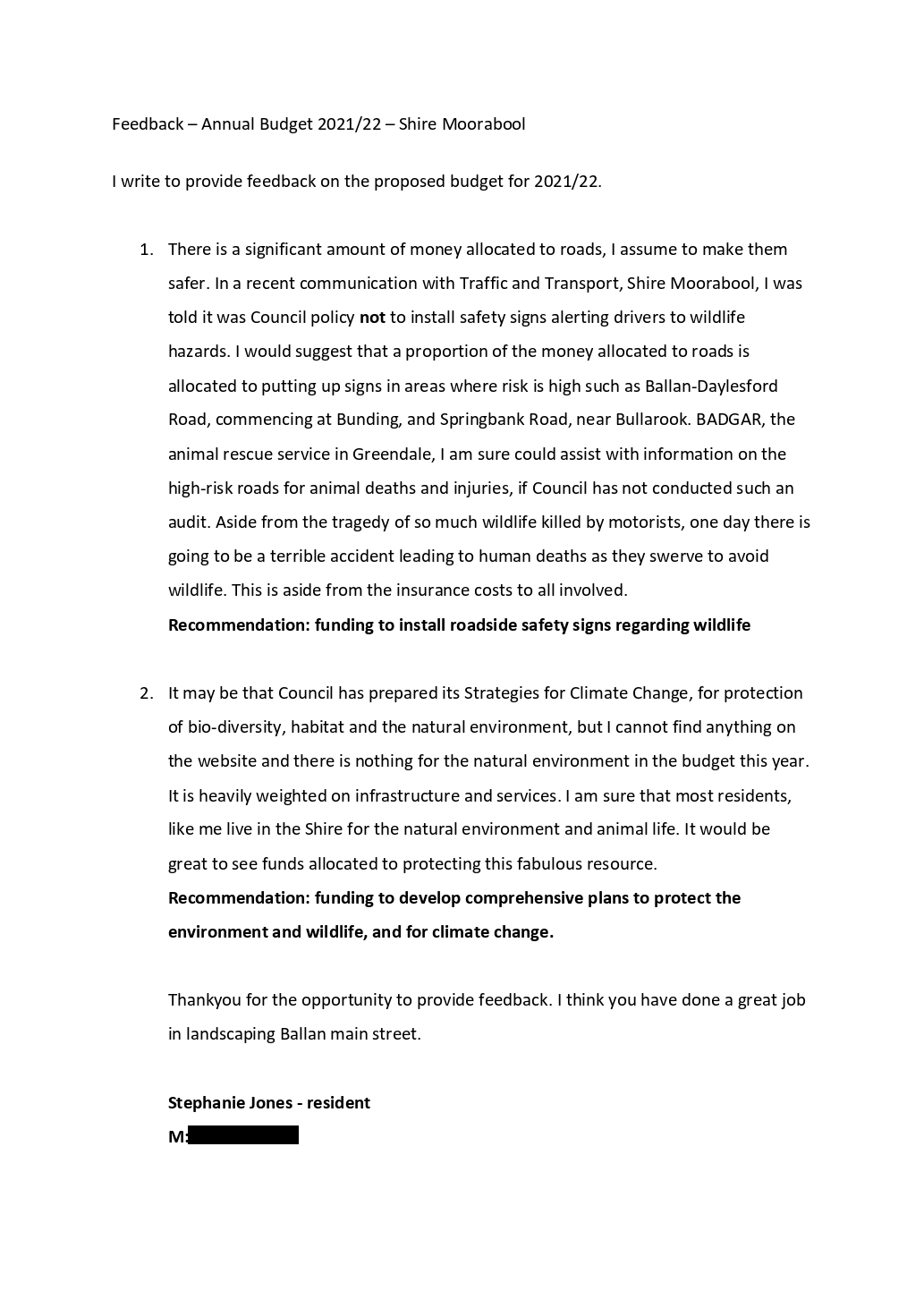 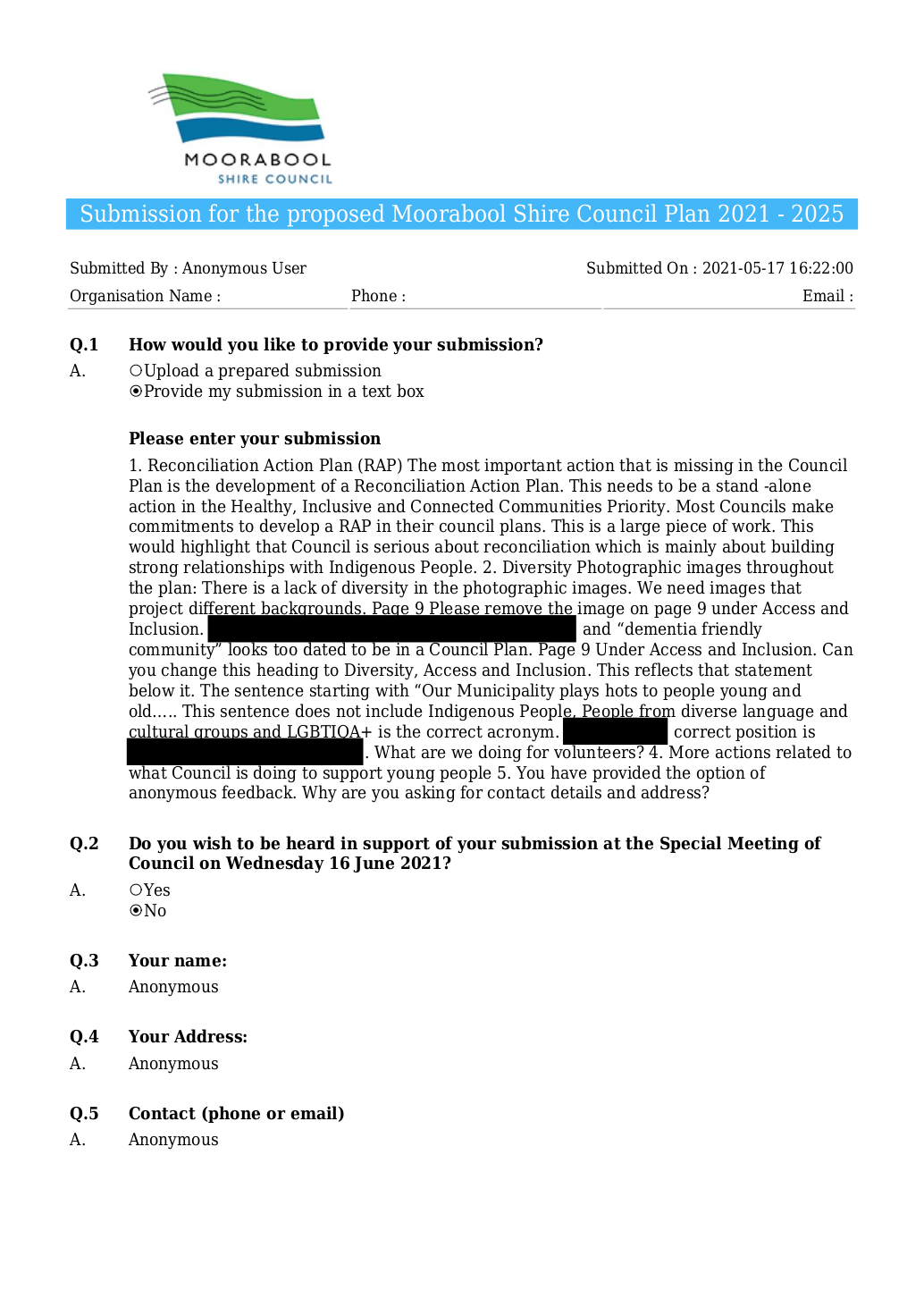 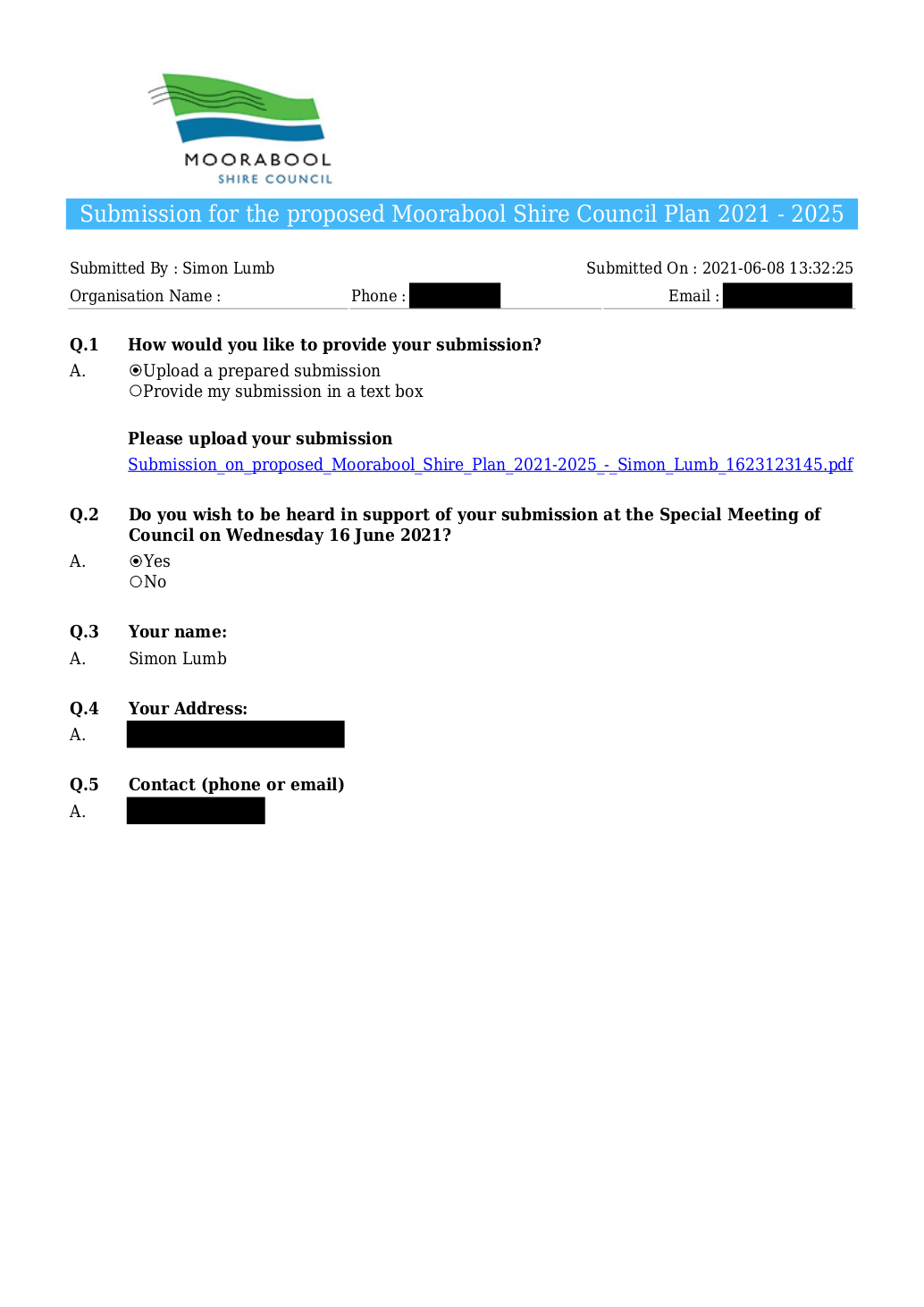 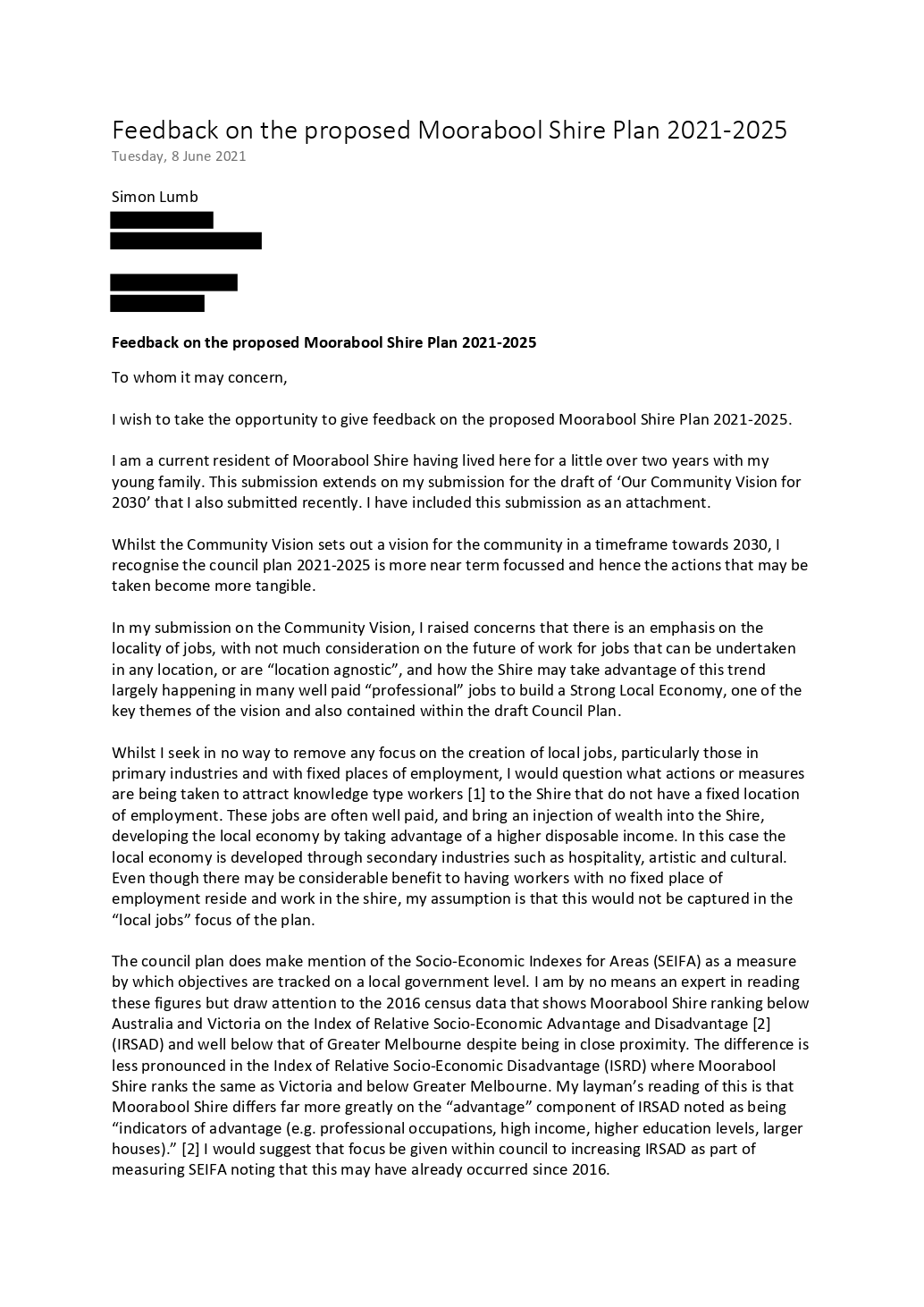 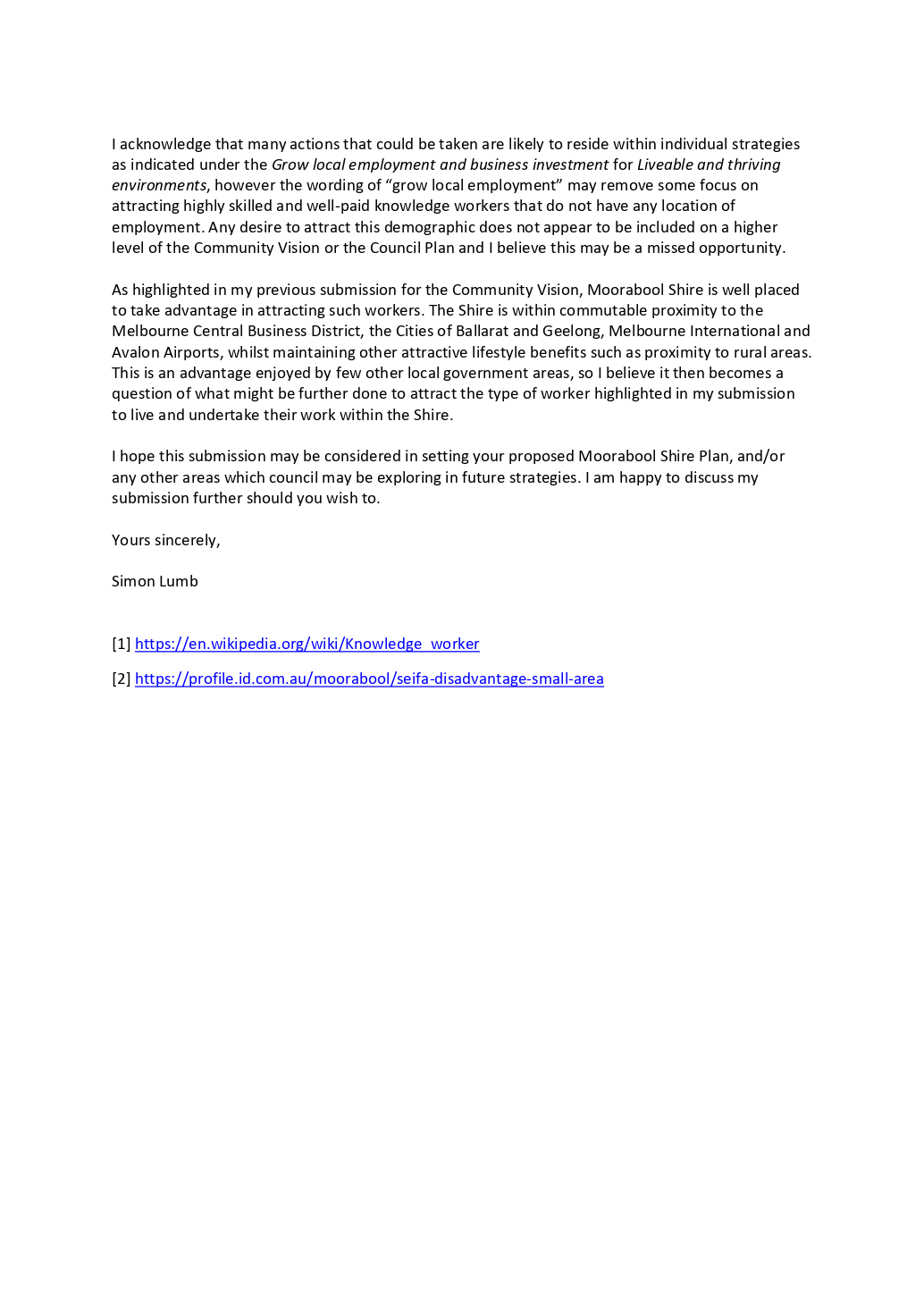 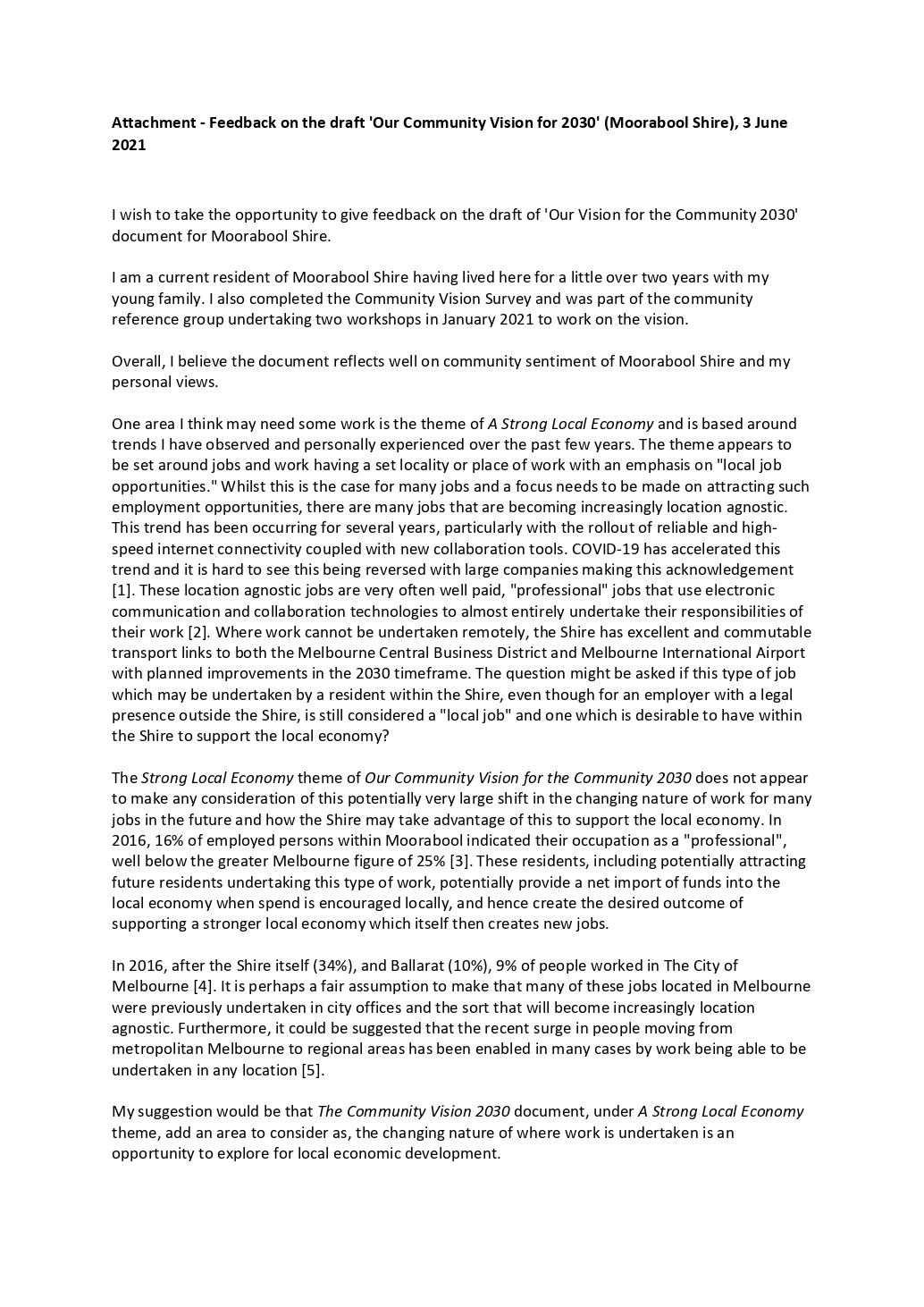 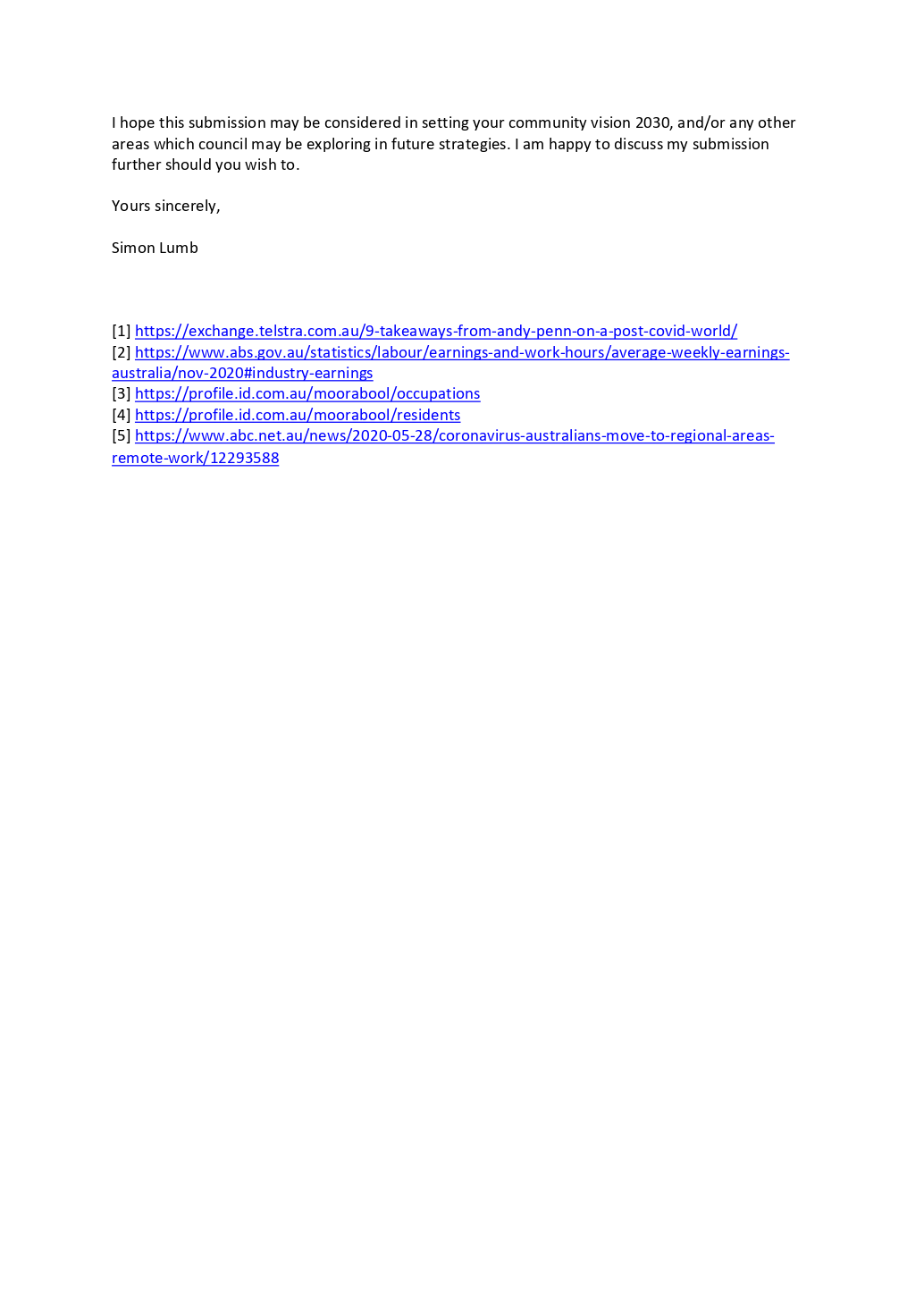 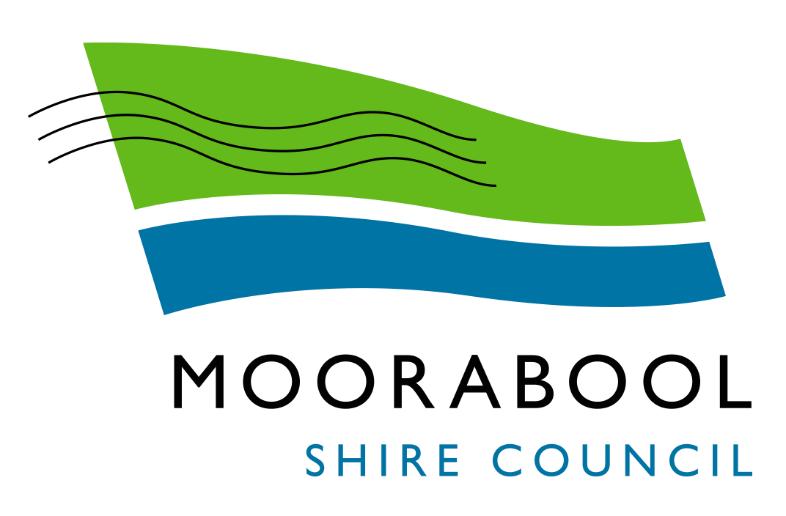 ATTACHMENTSSpecial Council MeetingUnder Separate CoverWednesday, 16 June 2021